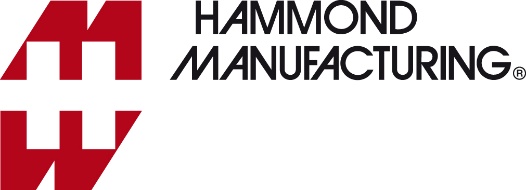 Communiqué de pressePublié de juillet 02, 2020Pour télécharger une image de qualité 300dpi pour impression,rendez-vous sur parkfield.co.uk/hammond-canada-french/1597din-print.jpgPour télécharger un fichier Word de ce texte,aller sur parkfield.co.uk/hammond-canada-french/1597din.docxPour voir tous les communiqués de presse Les Fabrications Hammond (Québec).visitez le site parkfield.co.uk/hammond-canada-french/Boîtiers montés sur rail DIN Hammond Les Fabrications Hammond (Québec) a annoncé sa gamme 1597DIN de boîtiers en plastique ignifuge UL94-V0 pour la fixation de rails DIN 35 mm conformes à IEC/EN 60715 dans le cadre d’applications telles que les équipements de commande industriels, l’automatisation, la gestion et le contrôle des équipements, les contrôleurs CVC et les équipements IoT distribués. La gamme réunit pour commencer quatre dimensions : 2, 4, 6 et 9 largeurs de module 17,5 mm standard. Toutes les dimensions ont deux positions de fixation pour les borniers, ce qui optimise la disponibilité E/S et donne suffisamment de place pour une future expansion éventuelle.  Il y a deux fentes horizontales pour la fixation de circuits imprimés dans le corps et deux pièces d’espacement dans la base pour la fixation de composants ou circuits imprimés. Des couvercles de bornes simples, aérés, à opercule et à fente sont fournis séparément et peuvent être assortis à l’intérieur des corps, selon les besoins. Le boîtier de commande en polycarbonate de faible épaisseur, de 22,5 mm de large, 118 mm de profondeur et 90 mm de hauteur, est principalement conçu pour accepter des circuits imprimés, avec des côtés aérés et un panneau avant de forme adaptée.Toutes les unités sont équipées d’un système d’enclenchement simple sans outillage, et leur dépose est tout aussi simple, pour permettre d’accéder aux composants et circuits imprimés quand nécessaire. Les corps sont aérés sur les surfaces supérieure et inférieure et sont dotés d’un renfoncement dans le panneau avant pour y apposer des étiquettes d’identification ou autres graphiques.  Les bases sont moulées en oxyde de polyphénylène gris foncé avec une attache de fixation au rail DIN en polystyrène et le corps du boîtier principal est en polycarbonate gris pâle RAL 7035.*** Fin : corps du texte 284 mots ***Notes rédaction.Pour tout renseignement complémentaire :Les Fabrications Hammond (Québec).985 Rue BergarLaval, Quebec, H7L 4Z6 CanadaPhone: (450) 975-1884Fax: (450) 975-2098quebec@hammondmfg.com hammondmfg.com Contact agence :Nigel MayParkfield Communications LimitedParkfield HouseDamerhamHantsSP6 3HQTél: + 44 (0)1725 518321nigel.may@parkfield.co.uk parkfield.co.uk Hammond est un des principaux fabricants mondiaux de petits boîtiers en plastique, aluminiums moulés sous pression et des boîtiers en métal pour usage dans les industries de l'électronique, électriques et alliées.